STAR Events to Use in All CoursesSTAR Events Quiz: https://www.surveymonkey.com/r/KDSWGBT 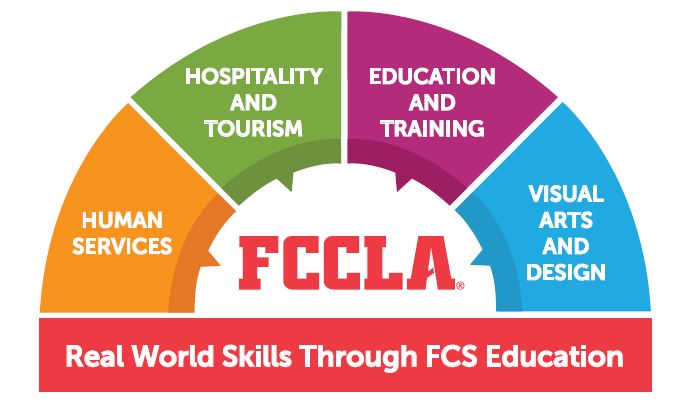 STAR Events Related to Specific PathwaysState Projects to Use in All CoursesState Projects Related to Specific PathwaysCareer Investigation ▪ Chapter in Review Display or Portfolio ▪ Chapter Service Project Display or Portfolio ▪ Entrepreneurship ▪ Interpersonal Communications ▪ Job Interview ▪ Leadership ▪ National Programs in Action ▪ Parliamentary Procedure ▪ Professional Presentation▪ Promote and Publicize FCCLA ▪ Public Policy AdvocateHospitality and TourismBaking and PastryCulinary ArtsCulinary Math ManagementEvent ManagementFood InnovationsHospitality, Tourism and RecreationNutrition and WellnessSay Yes to FCSSports NutritionSustainability ChallengeEducation and TrainingEarly Childhood EducationFocus on ChildrenPublic Policy AdvocateSay Yes to FCS EducationTeach and TrainVirtual-Digital Stories for ChangeVirtual-Instruction Video DesignHuman ServicesEarly Childhood EducationEvent ManagementFocus on ChildrenInterpersonal CommunicationsNational Programs in ActionNutrition and WellnessPublic Policy AdvocateSay Yes to FCSSustainability ChallengeVisual Arts and DesignFashion ConstructionFashion DesignInterior DesignProfessional PresentationRepurpose and RedesignSay Yes to FCSSustainability ChallengeVirtual – Chapter WebsiteVirtual-Instruction Video DesignBeyond the Basics ▪ Career Exploration ▪ Focus on the Basics ▪ SMILE Hospitality and TourismEarly Childhood Healthy SnackECOFCCLA in ActionFood Marketing Education and TrainingEarly Childhood Healthy SnackEarly Childhood Learning PacFCCLA in ActionHealthy Choices=Healthy TeensRecruitHuman ServicesEarly Childhood Learning PacECOFCCLA in ActionHealthy Choices=Healthy TeensSMILEVisual Arts and DesignECOTrend Board